Mars Mars hadde vi mye fokus på påske. Vi har laget påskepynt, sådd karse og sunget påske sanger, snakket om påskeharen og fortalte eventyret om påskeharen og om de tre påskeskyllingene som skulle finne påskeegget. Påskeharen la ofte spor i skjul som barna fant når de lekte ute, og dette ga mye undring og nysgjerrighet. Plutselig kom påskeharen i barnehagen og dette var en stor glede for barna. Veldig kjekt at så mange foreldre kom til påskefrokosten, og barna gledet seg veldig til dette. AprilVi starter perioden med tema Lære og lekeglede, Hovedmålet: Fremme et inkluderende miljø der alle barn kan delta i lek og erfare glede i lek. Delmål: Organisere rom, tid og lekemateriell for å inspirere til ulike typer lek. Sosiale mål: Barn skal få leke i små grupper. Mål for barns medvirkning denne perioden: legge til rette for utvikling av leketemaer som barna uttrykker interesse for.  Denne måneden skal vi ha fokus på lekemiljøet i avdelingen ut ifra de leketemaer som barna uttrykker interesse for. Når barna er ute skal de øve seg på å leke regelleker som «stiv heks og alle mine kyllinger kom hjem» Når vi er på tur eller ute i barnehagens ute område skal vi innhente lekemateriell (kongler, pinner, steiner, blomster fra naturen og bruke det i lek. Vi skal også lese eventyr og bøker som gir impuls til lek. Leken kan stimulere alle sider ved barnets utvikling. Dette gjelder både språklig, sosial, emosjonell, kognitiv, moralsk og motorisk utvikling. Leken er også med på å utvikle kreativitet, problemløsningsevne og å lære barnet noe om hvordan verden fungerer både sosialt og fysisk.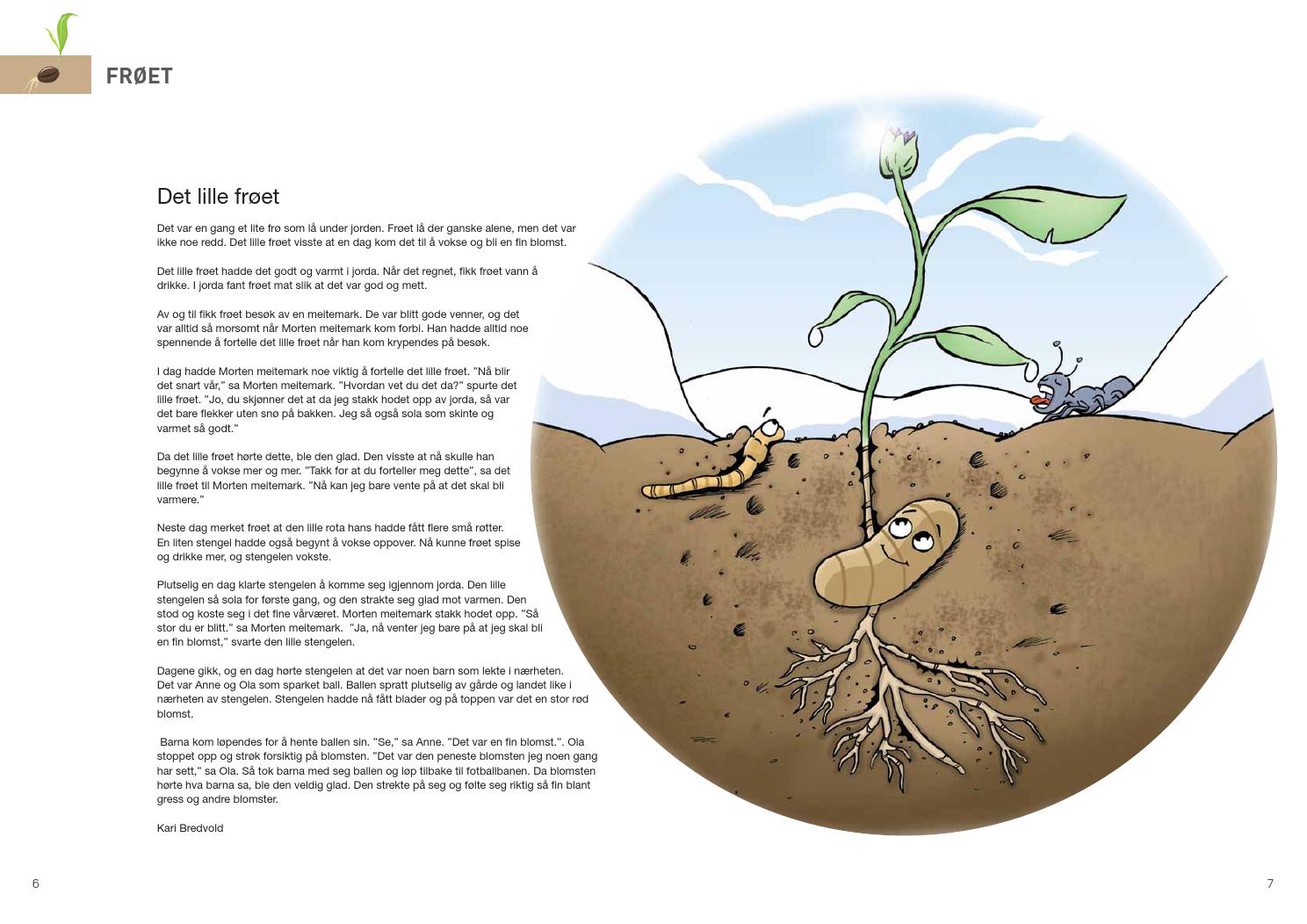 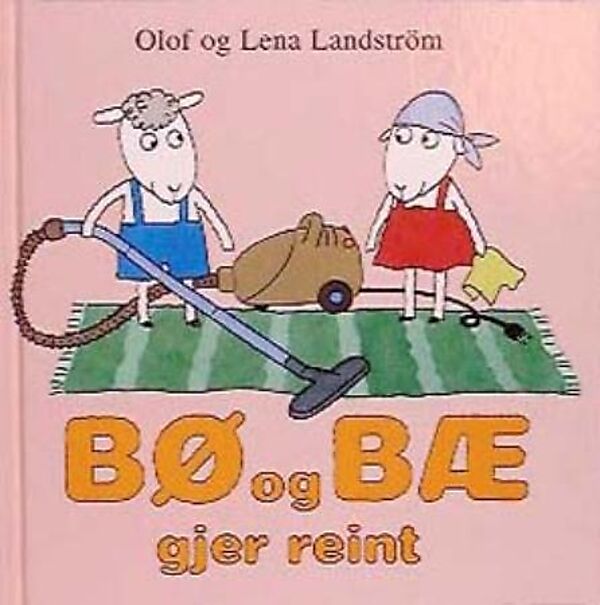 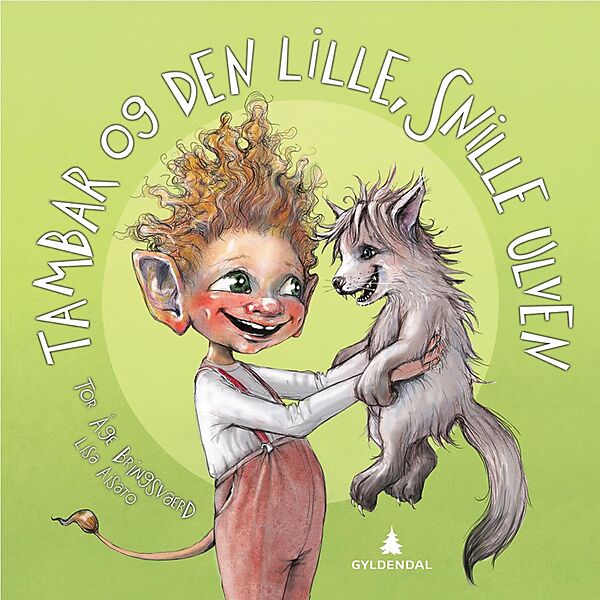 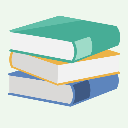 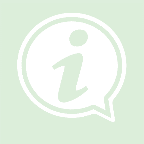 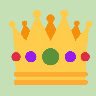 Mål og tiltak for perioden Uke:MandagTirsdagOnsdagTorsdagFredag15Lære- og lekeglede8.Superklubb tur 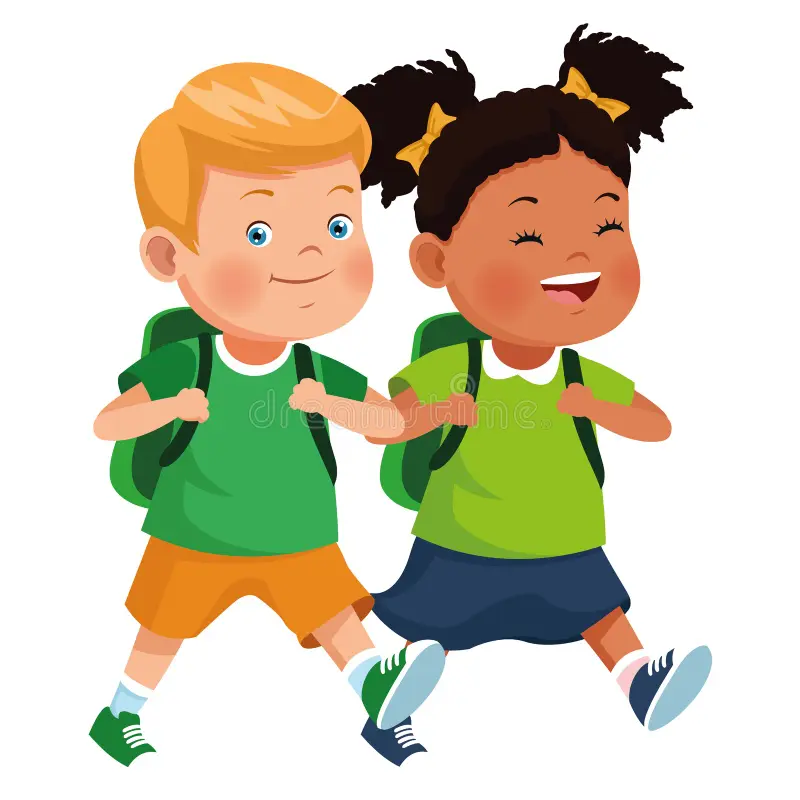 Gaupe og Elg smågrupper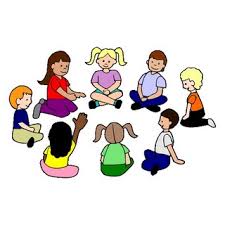 Hjort fellesrom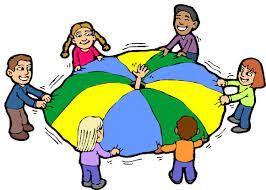 9.Utelek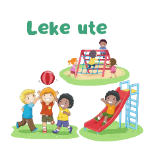        Fiskemåltid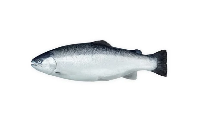 10.Superklubb fellesrom/forming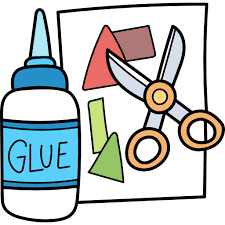 Gaupe tur  Hjort og Elg formingHavregrøt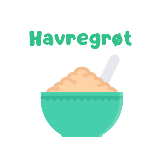 11.Superklubb smågruppeGaupe formingHjort og Elg tur12.Superklubb forskerfrø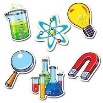 Gaupe   matlaging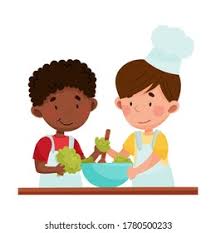 Hjort og elg smågruppe16Lære- og lekeglede15.Superklubb tur Gaupe og Elg smågrupperHjort fellesrom16.UtelekFiskemåltid17.Superklubb fellesrom/forming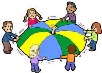 Gaupe tur  Hjort formingHavregrøt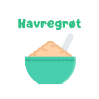 18.Superklubb smågruppeGaupe formingHjort tur19.Superklubb matlagingGaupe Hjort smågruppe17Lære- og lekegledeForeldre- samtaler22.Superklubb tur Gaupe og Elg smågrupperHjort fellesrom23.UtelekFiskemåltid24.Superklubb fellesrom og formingGaupe tur  Hjort formingHavregrøt25.Superklubb smågruppeGaupe formingHjort tur26.Superklubb forskerfrø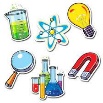 Gaupe fellesrom og matlagingHjort smågruppe18Lære- og lekegledeForeldre- samtaler29.Superklubb tur Gaupe og Elg smågrupperHjort fellesrom30.UtelekFiskemåltid1.1.mai 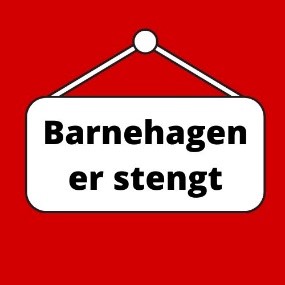 2.Superklubb smågruppeGaupe formingHjort tur3.Superklubb matlagingGaupe fellesromHjort smågruppe